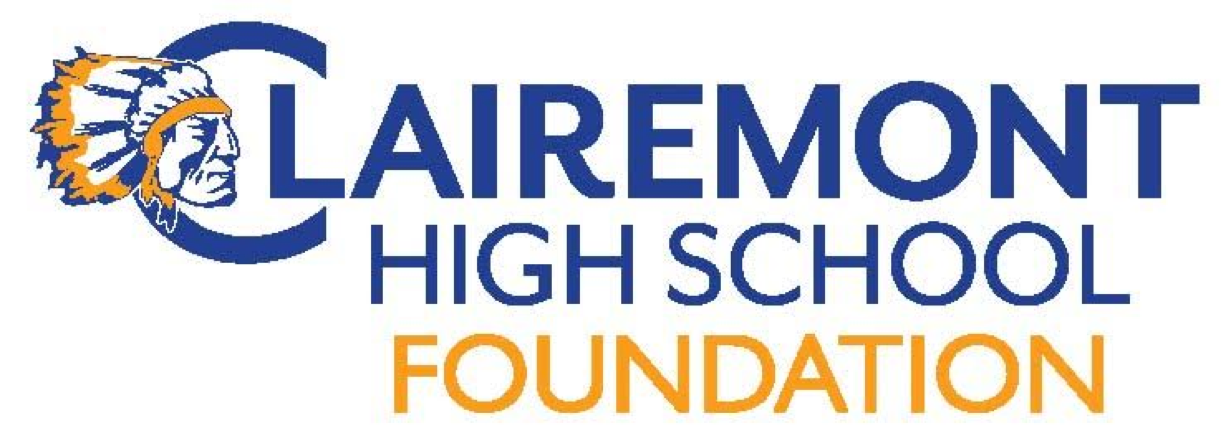 April 9, 2019/ 7:00 pm/ Room 203AttendeesLynne Bonenberger, Colleen Kleege, Mary Jane Smith, Paula Cunningham, Chris Herndon, Katie Simas, and Genevieve Trepte Call to Order: 7:03 pm          Meeting Minutes for March 12,  2019 : Colleen  made a motion to approve and Mary Jane  seconded.            Foundation Reports:TREASURER:  Total Balance - $47,545.75.  State Farm Insurance Renewal Policy for our Foundation approved for $1,454.00.FUNDRAISING: Preparing for Spring Fling and Silent Auction to be held on April 13, 2019 at 6:30. Genevieve from robotics wanted to know how the basket SA worked. Our idea for SA teacher and activities had no response. COMMUNICATIONS: E-blasts are going out for school events.WEBSITE: All set up for Spring Fling.HOSPITALITY: May 10 is Staff Appreciation lunch in room 113. The theme this year, “ Baked Potato Bar.” June 7 will be the end of the year volunteer/staff/donors  appreciation. SPRING BREAK SPORTS CAMP:  Successful and appreciative by community members.  Sponsorship donations resulted in $433.79.  Logistics figured out for a smoother, coordinated event for next year.  New Business:	GRANT/SPONSORSHIP:  Need to advertise Foundation elections for next year. Colleen made a request for a flatbed cart to ease the movement of supplies on campus, mostly for use by  volunteers.  There is nothing currently available on campus and  custodial would have to make a request from the district. Not likely to be funded. The flatbed would be property of Foundation stored at school. The cost was around $150.00. Paula made a motion  to purchase and  Katie seconded. Unanimously approved.	Meeting adjourned at 8:24Next Meeting Date: May 14,  2019 Minutes submitted by Lynne Bonenberger